 Regular Council Meeting – Monday, August 8, 2022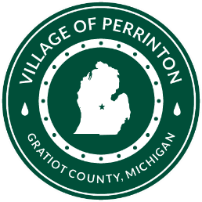 Council Present: Jason Blemaster, Cathy Feighner, Jerilou Gallagher, Jim Mayer, Bob Sali & Rick WilsonAlso, Present:  President Janell Dunham, Julie Henry & John NeyVisitors:  Pat AskegardVISITORS –Pat just wanted to tell the village how nice downtown looks.  She also asked about when the basketball court may be constructed, and John stated that it is on the schedule with the contractor but no start date at this time.  Pat also indicated that she was glad to see/ hear that the village will be joining the county blight ordinance program.  Motioned by Jim Mayer, seconded by Jason Blemaster, to accept the June 6, 2022 & July 11, 2022, meeting minutes as proposed.  Motion carried.Motioned by Jason Blemaster, seconded by Jerilou Gallagher, to accept the agenda.  Motion carried.Motioned by Jason Blemaster, seconded by Jim Mayer, to accept the transaction report.  Motion carried. Motioned by Rick Wilson, seconded by Cathy Feighner, to pay the current bills.  Motion carried.  Janell stated that at the September 2022 meeting she will be proposing budget amendments if needed.  She and Julie will go over the budget and make suggestion and have ready for the meeting.DPW REPORT – John NeyJohn reported that Jim Troub is back to work.John mentioned that the water tower is in service but not 100% complete as the contractor is still waiting on AT&T to switch over the towers.  The tower was out of service longer than expected due to the length of time it is/was taking for AT&T to make necessary requests from the contractor to complete their tasks.John indicated the new lawn mower is nice and in great working order, however, he has not had time to get the old one for sale yet, but he will, and we will open bids at the September 12, 2022, meeting.There is a sink hole by the railroad tracks and with further investigation this is the responsible of the railroad company.John was given comments on how well the office & signs looked.COMPTROLLER – Julie HenryJulie proposed an amount of funds that she felt comfortable transferring to the MichiganCLASS liquid investment company.  Jim Mayer made a motion, seconded by Cathy Feighner to move forward with opening and becoming part of the MichiganCLASS investment program.  Motion carried.  6 – YEAS 0 – NAYSJason Blemaster made a motion, seconded by Rick Wilson to transfer $311,730.85 of the Village of Perrinton funds to the MichiganCLASS account.  Motion carried.  6 – YEAS 0 – NAYSOLD BUSINESSBob Sali reminisced on the car show that took place on Sunday, August 7.  He wanted to give a great big “THANK YOU” to the DPW guys for their hard work setting up things and tearing down.  Also, Thanked the council for their support in the event.  He reported that they had 144 paid entries with possible 15-20 that didn’t register but were welcomed.  He is already making plans for the 14th Annual Perrinton Car Show.Jason Blemaster made a motion, seconded by Jim Mayer, to turn over the ownership and operations of the Perrinton Fire Department NIFRS #02905 to the Gratiot Emergency Services Authority.  Motion carried.  6 – YEAS 0 – NAYSJim Mayer brought up the permission of John being able to leave work and go on any fire and/or rescue runs and that he would get paid for these runs.  All agreed that he would continue to leave and receive compensation.NEW BUSINESSThe new milage for the GESA in Fulton Township was approved by 76%.  Janell shared part time wages received from Julie for Ashley, Breckenridge & Maple Rapids.  These wages ranged from $13.50 to $24.68.  Policies & Procedures were discussed for all DPW employees.  Jason Blemaster, made a motion, seconded by Jim Mayer to Implement that starting Monday, August 15, 2022, the DPW part time base wage would be $15.00 per hour & an emergency pay would be paid at a minimum of 3 hours at the employees over time rate.  Snowplowing is not considered an emergency.  Also, with these base rate increases the following policies & procedures will start Monday, August 15, 2022, with current DPW employees and any new hires.  These policies & procedures are:Valid Driver’s LicensePass a DOT physical every 2 yearsDrug testing upon employment & random testingPunch in and out daily, including weekendsJanell spoke to the council concerning the security and safety at the office.  Some ideas discussed were cameras installed, a wall built from the entry door to the counter with a door that would be locked at all times.  Julie will contact New Look in St. Johns to see about coming out and doing a site review.  She will also try and locate a contractor that might be able to construct a wall and frame in the counter.  Bob asked John if the generator at the lift station is out and taken to RMC Engine Rebuilding Equipment and John said, “yes”, but hasn’t heard back from them.No further business, motion to adjourn by Bob Sali, seconded by Jason Blemaster.  Motion carried.